LAMPIRAN ANo. Siri *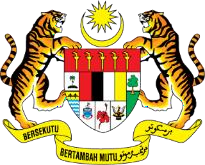 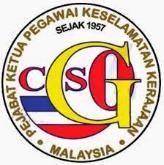 JABATAN AKAUNTAN NEGARA MALAYSIA BORANG PERMOHONAN KAD PENGENALAN JABATANButir-Butir PegawaiNama Penuh(Huruf Besar berdasarkan Kad Pengenalan):Nama cetakan pada paparan kad (nama rasmi sahaja)No. K/P:Alamat Tempat Bertugas (Bahagian/Seksyen/Unit):Jawatan Hakiki		:	 	(**Sila rujuk maklumat jawatan di muka surat 3)Gred	:	 	Taraf Jawatan	:	Tetap / MyStep / Sementara  / Lain-lain:.......................Tarikh Penempatan di JANM :	 	Jenis Permohonan	:	Baharu / Rosak / Hilang / Lain-lain :  	No. Telefon	(Pejabat) :	 	(H/P)  :	 	Email  :	______________________________Tarikh: 		***Tandatangan Pegawai:*Saya mengaku bahawa butir-butir tersebut adalah benar dan kelulusan kad tersebut tertakluk kepada penggunaan tugas rasmi Jabatan sahaja.Butiran Akses(Bagi kakitangan yang berkhidmat di Bangunan 2G1A – JANM Putrajaya)	Peringatan : Ruangan bertanda (*) adalah wajib diisi.Perakuan Pengarah Bahagian / Negeri / Cawangan.Saya mengesahkan bahawa pegawai dengan butir-butir tersebut adalah seorang pegawai / kakitangan di.	yang bertugas di 	dan permohonan disokong / tidak disokong*.Tarikh:  		 	Tandatangan / Cop Rasmi (Pengarah)(*Potong mana yang berkenaan)Kelulusan oleh Unit Pengurusan Am & Aset, Bahagian Pembangunan Perakaunan & Pengurusan (BPPP)Diluluskan / Tidak DiluluskanTarikh:  		 	Tandatangan** Maklumat JawatanAkauntan Pegawai Tadbir DiplomatikPegawai Teknologi MaklumatPenolong Pegawai KeselamatanPenolong Pegawai TadbirPenolong Pegawai Teknologi MaklumatPenolong AkauntanPembantu AkauntanPem. Tadbir/Perkeranian OperasiPem. Tadbir KewanganJuruteknikPerekaPemandu Kenderaaan Pembantu OperasiNota: * Sila kosongkan No. Siri.** Maklumat jawatan adalah seperti contoh pegawai/pen.pagawai keselamatan/dll.*** Borang permohonan ditandatangi dengan menggunakan dakwat hitam dan terang di dalam ruang yang disediakan.Senarai semak bagi permohonan Kad Pengenalan Jabatan  (Tandakan   pada ruang disediakan)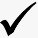 Catatan : Permohonan KPJ ini adalah selaras dengan penempatan pegawai di jawatan berkenaan kerana menggantikan Encik / Puan....................................................................................................................... yang telah bertukar keluar / bersara wajib pada ................................*Mohon pastikan kesemua tindakan seperti yang disenaraikan telah lengkap sebelum serahan Borang permohonan ke UPAA, BPPPSemua aras di bangunan yang diduduki (*)Hanya Bahagian/Seksyen/Unit sendiri sahaja (*)Nyatakan: ……………………………………….(contoh: BPPP Aras 7)Data Centre Aras 5Bilik Operasi Aras 7Boomgate (*)Aras Attendance (*)Nyatakan: …………………………………………(contoh: BPPP Aras 7)Pegawai Pelulus Kedatangan (eTAMS) (*)Nyatakan: ………………………………………….Gambar berukuran passport yang berlatar belakang putih telah ditampal pada borang permohonan dan soft copy gambar format jpeg telah di emelkan ke :     kpj.upaa@anm.gov.mySalinan Kad Pengenalan pegawai yang disahkan telah dilampirkan.Salinan memo / surat penempatan / pertukaran pegawai telah dilampirkan.Borang permohonan telah lengkap ditandatangani oleh Pengarah Bahagian / Negeri / Cawangan.Nama pegawai pelulus eTAMS telah dinyatakan.*bagi pegawai yang berkhidmat di Bangunan 2G1A, Putrajaya sahaja.Bayaran deposit RM60.00 bagi permohonan oleh pegawai lantikan MyStep / IA / Sambilan / Kontrak / kakitangan syarikat penyelenggaraan / Bank.*bagi permohonan oleh individu yang berkhidmat di Bangunan 2G1A, Putrajaya sahaja.